Методические рекомендации для родителей по профилактике экстремизма и терроризмаВ настоящее время отмечается значительный прогресс информационно-коммуникационных технологий, наблюдается рост влияния сети Интернет в молодежной среде.В современном обществе происходит активное проникновение данных технологий во все сферы общественной жизни.Пропаганда экстремизма и терроризма в сети Интернет – одна из проблем, которая стоит перед современным обществом. Молодежь как наиболее мобильная и активная часть населения широко использует социальные сети.Первостепенная роль в ограждении несовершеннолетних и молодежи от тлетворного влияния идей экстремизма и терроризма принадлежит родителям. Именно они, родители, должны знать, как и от чего уберечь своих детей!В соответствии со Стратегией национальной безопасности Российской Федерации до 2020 года, утвержденной Указом Президента Российской Федерации от 12 мая 2009 г. № 537, экстремизм признан одним из основных источников угроз государственной и общественной безопасности.Шанхайской конвенцией о борьбе с терроризмом, сепаратизмом и экстремизмом, принятой 15 июня 2001 года, предусмотрено, что терроризм, сепаратизм и экстремизм, вне зависимости от их мотивов, не могут быть оправданы ни при каких обстоятельствах, а лица, виновные в совершении таких деяний, должны быть привлечены к ответственности в соответствии с законом.В целях реализации названных конституционных запретов и выполнения международных обязательств, Уголовным кодексом РФ установлена ответственность за совершение преступлений экстремистской направленности, к которым законодатель относит, в первую очередь, публичные призывы к осуществлению экстремистской деятельности (ст. 280), возбуждение ненависти либо вражды, а равно унижение человеческого достоинства (ст. 282), организацию экстремистского сообщества (ст. 282.1), организацию деятельности экстремистской организации (ст. 282.2), финансирование экстремистской деятельности (ст. 282.3).К преступлениям экстремистской направленности относятся и другие преступления, если они совершены по мотивам политической, идеологической, расовой, национальной или религиозной ненависти или вражды либо по мотивам ненависти и вражды в отношении какой-либо социальной группы (убийство, умышленное причинение средней тяжести либо тяжкого вреда здоровью, побои, истязание, хулиганство и т.д.).В зависимости от категории совершенного преступления экстремистской направленности, судом уголовное наказание может быть назначено как в виде штрафа в размере до 300 тысяч рублей, так и в виде лишения свободы. Кроме того лицу, участвовавшему в осуществлении экстремистской деятельности, по решению суда может быть ограничен доступ к государственной и муниципальной службе, военной службе по контракту и службе в правоохранительных органах, работе в образовательных учреждениях, занятию частной детективной и охранной деятельностью.Как показывает следственно-судебная практика, наиболее уязвимым является подрастающее поколение в возрасте от 16 до 22 лет, когда формируется психика человека и происходит его становление как самостоятельной личности. При этом экстремистским идеям более всего подвержена в основном молодежь, не занятая какой-либо общественно-полезной деятельностью, не посещающая спортивные секции, клубы, иные заведения дополнительного образования.Приведем простые правила, которые помогут вам, уважаемые родители, значительно снизить риск попадания ребенка под влияние пропаганды экстремизма:разговаривайте с ребенком! Вы должны знать, с кем ребенок общается, как он проводит время и что его волнует. Помните, что «проповедники» экстремизма отлично ориентируются в подростковой психологии и знают, что молодежи тяжело разобраться в паутине мирового социума. Поэтому держите за правило при каждом удобном случае обсуждать с ребенком политическую, социальную и экономическую обстановку в мире, межэтнические отношения. Тем самым вы поможете ребенку понять действительное положение вещей;обеспечьте досуг ребенка! Спортивные секции, школьные кружки по интересам, общественные организации и военно-патриотические клубы являются отличной возможностью для самореализации и самовыражения ребенка, значительно расширят круг его общения;контролируйте информацию, которую получает ребенок! Обращайте внимание, какие передачи он смотрит, какие книги читает, в каких социальных сетях Интернета зарегистрирован и на каких сайтах бывает.Основными признаками, указывающими на то, что подросток начинает подпадать под влияние экстремистской идеологии, являются следующее:манера поведения становится значительно более резкой и грубой, прогрессирует ненормативная, жаргонная либо нетипичная для семьи лексика;резко изменяются стиль одежды и внешнего вида, подводимые под правила определенной (экстремистской) субкультуры;на компьютере оказывается много сохраненных ссылок или файлов с текстами, роликами или изображениями экстремистского содержания;в доме появляется непонятная и нетипичная символика и атрибутика, а также предметы, которые могут быть использованы как оружие;резкое увеличение числа разговоров на политические и социальные темы, в ходе которых высказываются крайние суждения с признаками нетерпимости.Если вы подозреваете, что подросток попал под влияние экстремизма, действуйте быстро и решительно:не осуждайте категорически увлечение подростка и идеологию его группы! Вместо этого попытайтесь выяснить причину экстремистского настроения, аккуратно обсудите, зачем ему это нужно, правильно расставьте приоритеты;начните «контрпропаганду»! Ее основой должен стать тезис, что человек сможет гораздо больше сделать для переустройства мира, если он будет учиться дальше и как можно лучше, став, таким образом, профессионалом, за которым пойдут и к которому прислушаются. Приводите больше примеров из истории и личной жизни о событиях, когда люди разных рас, национальностей и вероисповедания вместе добивались положительных для себя и общества целей;ограничьте общение подростка со знакомыми, оказывающими на него негативное влияние, попытайтесь изолировать от лидера группы;помните, что общение с подростком не должно быть чрезмерно твердым и навязчивым, поскольку такая тактика точно обернется протестом и не достигнет поставленной цели – оградить ребенка от идей экстремизма и помочь ему стать полноценным членом нашего общества.Уважаемые родители!Уделяйте внимание своим детям, не дайте им стать орудием экстремистов и террористов! Помните, что в первую очередь от Вас зависит, как сложится дальнейшая жизнь ваших детей!Защитите своих детей, не дайте им совершить непоправимые поступки!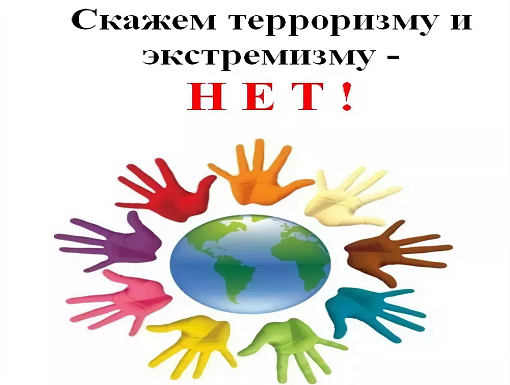 